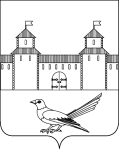      От 31.12.2015 № 881-п  В соответствии с Федеральным законом от 25.02.1999 №39-ФЗ «Об инвестиционной деятельности в Российской Федерации, осуществляемой  в форме  капитальных вложений», Стандартом деятельности  органов местного самоуправления по обеспечению благоприятного инвестиционного климата,  постановлением администрации города Сорочинска Оренбургской области от 26.03.2015 № 67-п «Об утверждении Дорожной карты по внедрению Стандарта деятельности органов местного самоуправления по обеспечению благоприятного инвестиционного климата в муниципальном образовании город Сорочинск Оренбургской области», руководствуясь статьями  32, 35, 40 Устава муниципального образования  Сорочинский городской округ Оренбургской области,  администрация Сорочинского городского округа постановляет:1. 	Утвердить единый регламент сопровождения инвестиционных проектов по принципу «одного окна» на территории муниципального образования Сорочинский городской округ согласно приложению № 1 к настоящему постановлению. 	2.	Определить отдел по экономике администрации Сорочинского городского округа уполномоченным органом по сопровождению инвестиционных проектов и ведению реестра сопровождаемых инвестиционных проектов на территории муниципального образования Сорочинский городской  округ.3.	Настоящее постановление вступает в силу с момента подписания и подлежит официальному опубликованию. 4. 	Контроль за исполнением настоящего постановления возложить на заместителя главы администрации городского округа по экономике и управлению имуществом  Павлову Е.А.                                                                         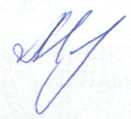 Глава муниципального образованияСорочинский городской округ                                                 Т.П.Мелентьева Разослано: в дело, прокуратуру, отдел по экономике, управление жилищно-коммунального хозяйства, управление архитектуры, градостроительства и капитального строительства, управление по сельскому хозяйству, отдел по управлению муниципальным имуществом и земельным отношениям, Черных И.Н., Павловой Е.А., Вагановой Е.В. Единый регламентсопровождения инвестиционных проектов по принципу«одного окна» на территории муниципального образования Сорочинский городской округ  1. Общие положения1.1. Единый регламент сопровождения инвестиционных проектов по принципу «одного окна» на территории муниципального образования Сорочинский городской округ (далее – регламент)  определяет сроки и последовательность действий администрации Сорочинского городского округа по сопровождению инвестиционных проектов при их реализации в пределах своей компетенции по сопровождению инвестиционных проектов, реализуемых и (или) планируемых к реализации на территории муниципального образования Сорочинский городской округ.1.2. Регламент направлен на унификацию процедуры взаимодействия инициаторов инвестиционных проектов и (или) инвесторов  с администрацией Сорочинского городского округа по принципу «одного окна», что способствует снижению административных барьеров при осуществлении сопровождения инвестиционных проектов, реализуемых и (или) планируемых к реализации на территории Сорочинского городского округа  (далее – городского округа).1.3. Основные понятия, используемые в настоящем регламенте:инициатор  инвестиционного проекта – физическое или юридическое лицо, предлагающее инвестиционный проект к реализации на территории Сорочинского городского округа;инвестор – субъект инвестиционной деятельности, осуществляющий капитальные вложения на территории городского округа с использованием собственных, заемных и привлеченных средств и обеспечивающий их целевое использование в соответствии с законодательством Российской Федерации и Оренбургской области;сопровождение инвестиционного проекта – комплекс мероприятий по консультационной, информационной, организационной поддержке инвестиционных проектов, реализуемых и (или) планируемых к реализации на территории городского округа, осуществляемых администрацией городского округа в течение всего срока реализации инвестиционного проекта;куратор – представитель администрации городского округа, ответственный за сопровождение инвестиционного проекта;1.4. Настоящий регламент не распространяется на инвестиционные проекты, финансируемые за счет  средств городского бюджета.2. Формы сопровождения инвестиционных проектов2.1. Сопровождение инвестиционных проектов, реализуемых и (или) планируемых к реализации на территории городского округа, осуществляется в форме оказания консультационной, информационной и организационной поддержки инициатору инвестиционного проекта и (или) инвестору, направленной на:содействие в своевременном получении инициатором инвестиционного проекта и (или) инвестором необходимых согласований и разрешений в органе местного самоуправления в соответствии с их компетенцией;содействие в организации переговоров, встреч, совещаний, консультаций, направленных на решение вопросов, возникающих в процессе реализации инвестиционного проекта;своевременное информирование инициаторов инвестиционных проектов и (или) инвесторов о новых формах  муниципальной поддержки инвестиционной деятельности, предоставляемых на территории городского округа в соответствии с нормативными правовыми актами Российской Федерации, Оренбургской области и Сорочинского городского округа;содействие в подборе инвестиционных площадок;содействие  в организации проведения презентационных мероприятий, участия в региональных выставках путём направления информационных писем и запросов в органы государственной власти, научные и иные организации;подготовку предложений и организация предоставления мер муниципальной поддержки и (или) использования механизмов муниципально-частного партнерства в соответствии с муниципальными правовыми актами;своевременное рассмотрение инвестиционных проектов  на заседании Общественного совета по улучшению инвестиционного климата 3. Сопровождение инвестиционных проектов3.1. Основанием сопровождения инвестиционного проекта является получение уполномоченным органом заявки инициатора инвестиционного проекта и (или) инвестора на сопровождение инвестиционного проекта, поданной по форме согласно приложению № 1 к настоящему регламенту и бизнес-плана инвестиционного проекта.Заявки принимаются администрацией городского округа в течение года:- на бумажном носителе по адресу: 461900, Оренбургская область, г. Сорочинск, ул. Советская,1, каб.31;-  в электронной форме на адрес электронной почты: admsor@esso.ru.	Приём устных вопросов, сообщений от инициаторов инвестиционного проекта и (или) инвесторов осуществляется по телефонам специалистов уполномоченного органа (35346) 4-41-21, 4-25-90  ежедневно, кроме выходных и праздничных дней, с 9.00 до 18.00 часов, с учетом перерыва на обед с 13.00 до 14.00 часов.3.2. Администрация Сорочинского городского округа, при поступлении заявки, осуществляет ее регистрацию в день поступления и передает в уполномоченный орган. 3.3.Уполномоченный орган  определяет куратора для осуществления сопровождения инвестиционного проекта.3.4.Куратор в течение трех рабочих дней с момента получения заявки  осуществляет следующие действия:производит предварительное рассмотрение заявки, в ходе которого устанавливает полноту заполнения всех разделов заявки;информирует инициатора инвестиционного проекта и (или) инвестора о получении его заявки и сообщает свои контактные данные, а также запрашивает информацию о контактном лице со стороны инициатора инвестиционного проекта и (или) инвестора.информирует инициатора инвестиционного проекта и (или) инвестора о возможных формах  муниципальной поддержки инвестиционной деятельности в Сорочинском городском округе, возможности получения консультации и перечне необходимых для этого документов.3.6. В случае неполного заполнения заявки, несоответствия форме согласно приложению №1 к регламенту или предоставления недостоверных сведений заявка возвращается инициатору инвестиционного проекта и (или) инвестору на доработку, с указанием конкретных причин возврата в срок не более пяти рабочих дней с момента получения заявки в работу.3.7. Куратор  осуществляет взаимодействие на постоянной основе с инициатором проекта или инвестором по предоставлению информации согласно устным и письменным запросам инициатора инвестиционного проекта и (или) инвестора на всех стадиях реализации инвестиционного проекта вплоть до ввода объекта в эксплуатацию.3.8. Куратор  с целью оказания содействия по просьбе инициатора инвестиционного проекта и (или) инвестора участвует в подготовке проектов письменных обращений в адрес федеральных органов  исполнительной власти, органов исполнительной власти Оренбургской области, инфраструктурных и иных организаций по вопросам реализации инвестиционного проекта на территории городского округа.3.9. Куратор по согласованию с инициатором инвестиционного проекта и (или) инвестором размещает на портале муниципального образования Сорочинский городской округ (sorochinsk56.ru) информацию об инвестиционном проекте, реализуемом  и (или) планируемом к реализации на территории городского округа.3.10. При возникновении проблемных вопросов, которые не могут быть решены уполномоченным органом, на любой стадии реализации инвестиционного проекта, уполномоченный орган инициирует обсуждение и выработку вариантов решения возникших проблемных вопросов с привлечением заинтересованных структурных подразделений администрации городского округа и участием инициатора инвестиционного проекта и (или) инвестора. 4.Учет сопровождаемых  инвестиционных проектов4.1.Уполномоченный орган формирует и ведет реестр сопровождаемых инвестиционных проектов, реализуемых и (или) планируемых к реализации на территории городского округа, сопровождение которых осуществляется в порядке, установленном настоящим регламентом, согласно приложению № 2 к настоящему регламенту и проводит мониторинг их реализации.         4.2.  Уполномоченный орган до 31 марта года, следующего за отчетным, готовит сводную информацию о ходе реализации инвестиционных проектов и направляет заместителю главы администрации городского округа по экономике и управлению имуществом для подписания.        4.3. Сводная информация, подписанная заместителем главы администрации городского округа по экономике  и управлению имуществом, направляется Главе муниципального образования Сорочинский городской округ и размещается на портале  муниципального образования Сорочинский городской округ sorochinsk56.ru в разделе «Инвестиции».Заявкаинициатора инвестиционного проекта и (или) инвестора на сопровождение инвестиционного проектаДостоверность представленных данных подтверждаю                           (дата)                                                                                       (подпись)           М.П.                                      (подпись)                                 (Ф.И.О. полностью)Реестр сопровождаемых инвестиционных проектов на территории муниципального образования Сорочинский городской округ Оренбургской областиЗаместитель главы администрации  городского округа по экономике и управлению имуществом                                       ______________       ___________________                                                                                                                                            (подпись)                            (Ф.И.О.)                                                             Администрация  Сорочинского городского округа Оренбургской областиП О С Т А Н О В Л Е Н И ЕПриложение № 1к постановлению администрации Сорочинского городского округа Оренбургской области от 31.12.2015 № 881-пПриложение № 1к единому регламенту сопровождения инвестиционных проектов по принципу «одного окна» на территории муниципального образования Сорочинский городской округ1.Полное наименование инвестиционного проекта2.Полное наименование юридического лица /Ф.И.О. (при наличии) физического лица – инициатора проекта (инвестора)3Контактная информацияадрес (юридический/фактический)телефон (факс):e-mail:3.Виды экономической деятельности, предусмотренные инвестиционным проектом4.Цель проекта5.Основные этапы реализации инвестиционного проекта6.Место реализации инвестиционного проекта (площадка)7.Требования к площадке (заполняется при отсутствии площадки и необходимости оказания содействия в ее поиске)Площадь участка, га7.Требования к площадке (заполняется при отсутствии площадки и необходимости оказания содействия в ее поиске)Ориентировочная площадь предполагаемой застройки, м27.Требования к площадке (заполняется при отсутствии площадки и необходимости оказания содействия в ее поиске)Водоснабжение (куб.м/ч)7.Требования к площадке (заполняется при отсутствии площадки и необходимости оказания содействия в ее поиске)Водоотведение (куб.м/ч)7.Требования к площадке (заполняется при отсутствии площадки и необходимости оказания содействия в ее поиске)Электроснабжение (МВт)7.Требования к площадке (заполняется при отсутствии площадки и необходимости оказания содействия в ее поиске)Газоснабжение м3/год7.Требования к площадке (заполняется при отсутствии площадки и необходимости оказания содействия в ее поиске)Иные требования:8.Информация о текущем статусе инициатора инвестиционного проектаСуществующее предприятие;срок деятельности, лет8.Информация о текущем статусе инициатора инвестиционного проектаВновь созданное для целей реализации проекта предприятие;9.Объем инвестиций по инвестиционному проекту, млн.руб.Всего9.Объем инвестиций по инвестиционному проекту, млн.руб.В том числе освоено на момент подачи заявки10.Источники инвестиций по инвестиционному проекту, млн.руб.собственные средства10.Источники инвестиций по инвестиционному проекту, млн.руб.заемные средства10.Источники инвестиций по инвестиционному проекту, млн.руб.бюджетные инвестиции11.Срок реализации инвестиционного проектаНачало реализации проекта, квартал игод11.Срок реализации инвестиционного проектаПланируемый квартал и год ввода в эксплуатацию11.Срок реализации инвестиционного проектаПланируемый квартал и год выхода на проектную мощность12.Срок окупаемости инвестиционного проектаПланируемый квартал и  год окупаемости проекта13.Показатели экономической эффективности инвестиционного проектагодовой объем производства, выполнения работ и услуг за период, равный 3 годам до начала реализации проекта, млн руб. (только для действующего предприятия)13.Показатели экономической эффективности инвестиционного проектапрогнозируемый годовой объем производства, выполнения работ и услуг за период, равный 3 годам с начала реализации проекта, млн руб.13.Показатели экономической эффективности инвестиционного проектаналогооблагаемая и чистая прибыль за период равный 3 годам до начала реализации проекта, млн руб. (только для действующего предприятия)13.Показатели экономической эффективности инвестиционного проектапрогнозируемая налогооблагаемая и чистая прибыль за период равный 3 годам с начала реализации проекта, млн руб. 14.Показатели социальной эффективности инвестиционного проектасреднесписочная численность работников на дату подачи заявки, человек14.Показатели социальной эффективности инвестиционного проектапланируемое создание новых рабочих мест, человек14.Показатели социальной эффективности инвестиционного проектасреднемесячная заработная плата 1 работника за 6 месяцев, предшествующие дате подачи заявке14.Показатели социальной эффективности инвестиционного проектапланируемая среднемесячная заработная плата 1 работника15.Показатели бюджетной эффективности инвестиционного проектафактический объем платежей в бюджеты всех уровней (включая внебюджетные фонды) за период, равный 3 годам до начала реализации проекта, в том числе в бюджет городского округа  (только для действующего предприятия)15.Показатели бюджетной эффективности инвестиционного проектапрогнозный объем платежей в бюджеты всех уровней (включая внебюджетные фонды) за расчетный период, равный 3 годам с начала реализации проекта, в том числе в бюджет городского округа16.Информация о требуемом содействии по сопровождению инвестиционногопроекта«» Должность руководителяПриложение № 2к единому регламенту сопровождения инвестиционных проектов по принципу «одного окна» на территории муниципального образования Сорочинский городской округ№п/пПолное официальное наименование субъекта инвестиционной деятельностиНаименование инвестиционного проектаКраткое описание проектаТребуемое сопровождениеИнформация о ходе реализации инвестиционного проекта№п/пПолное официальное наименование субъекта инвестиционной деятельностиНаименование инвестиционного проектаКраткое описание проектаТребуемое сопровождениеИнформация о ходе реализации инвестиционного проекта